Bayview Elementary School184 Loch Lomond Road, Saint John, NB, E2Y 1J1Telephone: 658-5332   Fax: 658-5983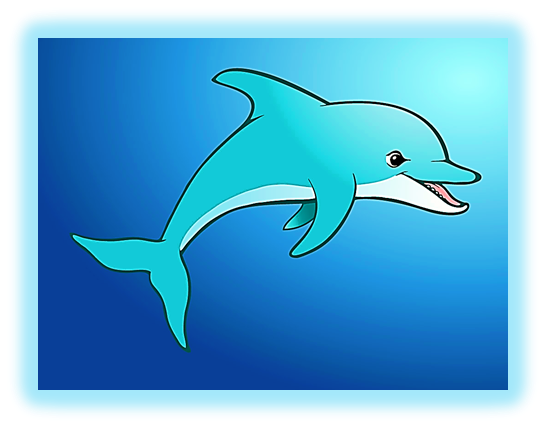 Grades K to 2 Supply List This year it has been decided that a 35-dollar fee will be collected so that teachers may purchase school supplies. This fee will need to be cash. It would be appreciated if the fee was paid when the students return to school. The deadline for fees will be September 23, 2022.  Please call the office to make an appointment to arrange a time to come to the school to pay. The following items will still need to be supplied 1. Sneakers for the gym. These can also be used as indoor shoes2. Bookbag3. Lunch bag 4. 1 box of Large Ziploc Bags. 5. 1 box of Kleenex6. HeadphonesPlease NoteIt would be beneficial for students to have pencils, pencil sharpener, eraser and crayons at home. These can be used for homework. 